О внесении изменений в постановление администрации Цивильского муниципального округа Чувашской Республики от 31 января 2023г. № 69 «Об утверждении административного регламента по предоставлению  муниципальной услуги «Постановка на учет и направление детей в муниципальные образовательные организации, реализующие образовательные  программы дошкольного образования»В соответствии с Федеральным законом от 24.06.2023 № 281-ФЗ «О внесении изменений в статьи 19 и 24 Федерального закона «О статусе военнослужащих» и Федерального закона «О войсках национальной гвардии Российской Федерации» (далее – Федеральный закон № 281-ФЗ), администрация Цивильского муниципального округа         ПОСТАНОВЛЯЕТ: 	1. Внести в административный регламент администрации Цивильского муниципального округа Чувашской Республики по предоставлению  муниципальной услуги «Постановка на учет и направление детей в муниципальные образовательные организации, реализующие образовательные  программы дошкольного образования» утвержденный постановлением администрации Цивильского муниципального округа Чувашской Республики от 31 января 2023 года № 69 (далее - Административный регламент) следующее изменение: 1.1. Дополнить п. 1 подраздела 1.2 раздела I. Общие положения Административного регламента абзацем 7 следующего содержания: - «Детям военнослужащих, детям граждан, пребывавших в добровольческих формированиях, детям лиц, проходивших службу в войсках национальной гвардии Российской Федерации, погибших (умерших) при выполнении задач в ходе проведения специальной военной операции либо позднее указанного периода, но вследствие увечья (ранения, травмы, контузии) или заболевания, полученных при выполнении таких задач, в том числе усыновленным (удочеренным) или находящимся под опекой и попечительством в семье, включая приемную семью либо в случаях, предусмотренных законами субъектов Российской Федерации, патронатную семью, предоставляются во внеочередном порядке места в государственных и муниципальных дошкольных образовательных организациях по месту жительства их семей.»;1.2. Дополнить п. 2 подраздела 1.2 раздела I. Общие положения Административного регламента абзацем 20 следующего содержания: - «Детям военнослужащих и граждан, пребывающих в добровольческих формированиях, в том числе усыновленным (удочеренным) или находящимся под опекой или попечительством в семье, включая приемную семью либо в случаях,  предусмотренных законами субъектов Российской Федерации, патронатную семью, предоставляются в первоочередном порядке места в государственных и муниципальных дошкольных образовательных организациях по месту жительства их семей.».	2. Контроль за исполнением настоящего постановления возложить на отдел образования и социального развития администрации Цивильского муниципального округа  Чувашской Республики. 3. Настоящее постановление вступает в силу после его официального опубликования (обнародования) и распространяется на правоотношения, возникшие с 24 июня 2023 года.  И. о. главы Цивильского муниципального округа   			                                                           А.В. ВолчковаЧĂВАШ РЕСПУБЛИКИ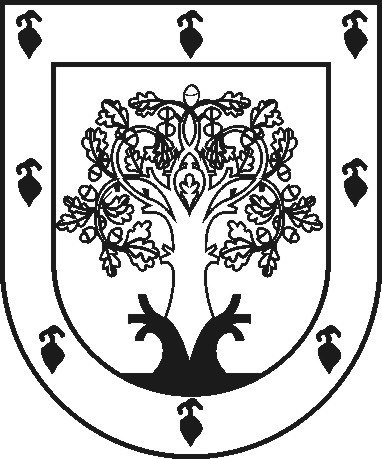 ЧУВАШСКАЯ РЕСПУБЛИКАÇĚРПӲМУНИЦИПАЛЛĂ ОКРУГĔНАДМИНИСТРАЦИЙĚЙЫШĂНУ2023ç. çурла уйӑхĕн 18-мӗшӗ  № 1114Çěрпÿ хулиАДМИНИСТРАЦИЯ ЦИВИЛЬСКОГО МУНИЦИПАЛЬНОГО ОКРУГАПОСТАНОВЛЕНИЕ18 августа 2023г.  № 1114город Цивильск